Publicado en  el 22/07/2014 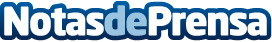 Bankia pone a la venta 1.300 viviendas con descuentos de hasta el 40%Bankia ha puesto a la venta más de 1.300 viviendas ubicadas en Baleares, Cataluña, Comunidad Valenciana y Murcia con descuentos de hasta el 40%.Datos de contacto:BankiaNota de prensa publicada en: https://www.notasdeprensa.es/bankia-pone-a-la-venta-1-300-viviendas-con_1 Categorias: Inmobiliaria http://www.notasdeprensa.es